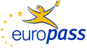 Curriculum Vitae EuropassCurriculum Vitae EuropassInformazioni personaliInformazioni personaliCognome(i/)/Nome(i)Cognome(i/)/Nome(i)Cognome  Nome      Alquati MicheleCognome  Nome      Alquati MicheleCognome  Nome      Alquati MicheleCognome  Nome      Alquati MicheleCognome  Nome      Alquati MicheleCognome  Nome      Alquati MicheleCognome  Nome      Alquati MicheleCognome  Nome      Alquati MicheleCognome  Nome      Alquati MicheleCognome  Nome      Alquati MicheleCognome  Nome      Alquati MicheleCognome  Nome      Alquati MicheleCognome  Nome      Alquati MicheleIndirizzo(i)Indirizzo(i)Via Persico, 69, 26100,CremonaVia Persico, 69, 26100,CremonaVia Persico, 69, 26100,CremonaVia Persico, 69, 26100,CremonaVia Persico, 69, 26100,CremonaVia Persico, 69, 26100,CremonaVia Persico, 69, 26100,CremonaVia Persico, 69, 26100,CremonaVia Persico, 69, 26100,CremonaVia Persico, 69, 26100,CremonaVia Persico, 69, 26100,CremonaVia Persico, 69, 26100,CremonaVia Persico, 69, 26100,CremonaTelefono(i)Telefono(i)33815453463381545346338154534633815453463381545346FaxFax0372834006037283400603728340060372834006037283400603728340060372834006037283400603728340060372834006037283400603728340060372834006CittadinanzaCittadinanzaItalianaItalianaItalianaItalianaItalianaItalianaItalianaItalianaItalianaItalianaItalianaItalianaItalianaData di NascitaData di Nascita10/09/197710/09/197710/09/197710/09/197710/09/197710/09/197710/09/197710/09/197710/09/197710/09/197710/09/197710/09/197710/09/1977SessoSessoMaschileMaschileMaschileMaschileMaschileMaschileMaschileMaschileMaschileMaschileMaschileMaschileMaschileEsperienza professionaleEsperienza professionaleEducatore ProfessionaleEducatore ProfessionaleEducatore ProfessionaleEducatore ProfessionaleEducatore ProfessionaleEducatore ProfessionaleEducatore ProfessionaleEducatore ProfessionaleEducatore ProfessionaleEducatore ProfessionaleEducatore ProfessionaleEducatore ProfessionaleEducatore ProfessionaleDateDateDal 2009 ad oggi Educatore per Cooperativa Dolce presso Cremona Solidale , via Brescia , CremonaDal 2009 ad oggi Educatore per Cooperativa Dolce presso Cremona Solidale , via Brescia , CremonaDal 2009 ad oggi Educatore per Cooperativa Dolce presso Cremona Solidale , via Brescia , CremonaDal 2009 ad oggi Educatore per Cooperativa Dolce presso Cremona Solidale , via Brescia , CremonaDal 2009 ad oggi Educatore per Cooperativa Dolce presso Cremona Solidale , via Brescia , CremonaDal 2009 ad oggi Educatore per Cooperativa Dolce presso Cremona Solidale , via Brescia , CremonaDal 2009 ad oggi Educatore per Cooperativa Dolce presso Cremona Solidale , via Brescia , CremonaDal 2009 ad oggi Educatore per Cooperativa Dolce presso Cremona Solidale , via Brescia , CremonaDal 2009 ad oggi Educatore per Cooperativa Dolce presso Cremona Solidale , via Brescia , CremonaDal 2009 ad oggi Educatore per Cooperativa Dolce presso Cremona Solidale , via Brescia , CremonaDal 2009 ad oggi Educatore per Cooperativa Dolce presso Cremona Solidale , via Brescia , CremonaDal 2009 ad oggi Educatore per Cooperativa Dolce presso Cremona Solidale , via Brescia , CremonaDal 2009 ad oggi Educatore per Cooperativa Dolce presso Cremona Solidale , via Brescia , CremonaLavoro o posizione ricopertiLavoro o posizione ricopertiEducatore professionaleEducatore professionaleEducatore professionaleEducatore professionaleEducatore professionaleEducatore professionaleEducatore professionaleEducatore professionaleEducatore professionaleEducatore professionaleEducatore professionaleEducatore professionaleEducatore professionaleTipo di attività o settoreTipo di attività o settoreServizi alla Persona in Residenza Sanitaria per AnzianiServizi alla Persona in Residenza Sanitaria per AnzianiServizi alla Persona in Residenza Sanitaria per AnzianiServizi alla Persona in Residenza Sanitaria per AnzianiServizi alla Persona in Residenza Sanitaria per AnzianiServizi alla Persona in Residenza Sanitaria per AnzianiServizi alla Persona in Residenza Sanitaria per AnzianiServizi alla Persona in Residenza Sanitaria per AnzianiServizi alla Persona in Residenza Sanitaria per AnzianiServizi alla Persona in Residenza Sanitaria per AnzianiServizi alla Persona in Residenza Sanitaria per AnzianiServizi alla Persona in Residenza Sanitaria per AnzianiServizi alla Persona in Residenza Sanitaria per AnzianiDate              Istruzione e formazioneDate              Istruzione e formazioneDal 2006 al 2009 Educatore presso Cooperativa LAE ,via Gioconda Cremona, in Centro Diurno per persone disabili; Servizio di Formazione per l’Autonomia ( SFA );Dal 2002 al 2006 Educatore presso Cooperativa Oasi di Quinzano d’Oglio BS , in Centro Diurno per Disabili;Dal 1999 al 2002 Educatore presso Cooperativa di Bessimo, in Comunità Terapeutica per famiglie con problemi di tossicodipendenza sit in Gabbioneta Binanuova CR.  Corso di formazione professionale IAL Brescia per Educatori Professionali 1996-1999   ITAS Stanga Istituto Tecnico Agrario Statale 1991-1996Dal 2006 al 2009 Educatore presso Cooperativa LAE ,via Gioconda Cremona, in Centro Diurno per persone disabili; Servizio di Formazione per l’Autonomia ( SFA );Dal 2002 al 2006 Educatore presso Cooperativa Oasi di Quinzano d’Oglio BS , in Centro Diurno per Disabili;Dal 1999 al 2002 Educatore presso Cooperativa di Bessimo, in Comunità Terapeutica per famiglie con problemi di tossicodipendenza sit in Gabbioneta Binanuova CR.  Corso di formazione professionale IAL Brescia per Educatori Professionali 1996-1999   ITAS Stanga Istituto Tecnico Agrario Statale 1991-1996Dal 2006 al 2009 Educatore presso Cooperativa LAE ,via Gioconda Cremona, in Centro Diurno per persone disabili; Servizio di Formazione per l’Autonomia ( SFA );Dal 2002 al 2006 Educatore presso Cooperativa Oasi di Quinzano d’Oglio BS , in Centro Diurno per Disabili;Dal 1999 al 2002 Educatore presso Cooperativa di Bessimo, in Comunità Terapeutica per famiglie con problemi di tossicodipendenza sit in Gabbioneta Binanuova CR.  Corso di formazione professionale IAL Brescia per Educatori Professionali 1996-1999   ITAS Stanga Istituto Tecnico Agrario Statale 1991-1996Dal 2006 al 2009 Educatore presso Cooperativa LAE ,via Gioconda Cremona, in Centro Diurno per persone disabili; Servizio di Formazione per l’Autonomia ( SFA );Dal 2002 al 2006 Educatore presso Cooperativa Oasi di Quinzano d’Oglio BS , in Centro Diurno per Disabili;Dal 1999 al 2002 Educatore presso Cooperativa di Bessimo, in Comunità Terapeutica per famiglie con problemi di tossicodipendenza sit in Gabbioneta Binanuova CR.  Corso di formazione professionale IAL Brescia per Educatori Professionali 1996-1999   ITAS Stanga Istituto Tecnico Agrario Statale 1991-1996Dal 2006 al 2009 Educatore presso Cooperativa LAE ,via Gioconda Cremona, in Centro Diurno per persone disabili; Servizio di Formazione per l’Autonomia ( SFA );Dal 2002 al 2006 Educatore presso Cooperativa Oasi di Quinzano d’Oglio BS , in Centro Diurno per Disabili;Dal 1999 al 2002 Educatore presso Cooperativa di Bessimo, in Comunità Terapeutica per famiglie con problemi di tossicodipendenza sit in Gabbioneta Binanuova CR.  Corso di formazione professionale IAL Brescia per Educatori Professionali 1996-1999   ITAS Stanga Istituto Tecnico Agrario Statale 1991-1996Dal 2006 al 2009 Educatore presso Cooperativa LAE ,via Gioconda Cremona, in Centro Diurno per persone disabili; Servizio di Formazione per l’Autonomia ( SFA );Dal 2002 al 2006 Educatore presso Cooperativa Oasi di Quinzano d’Oglio BS , in Centro Diurno per Disabili;Dal 1999 al 2002 Educatore presso Cooperativa di Bessimo, in Comunità Terapeutica per famiglie con problemi di tossicodipendenza sit in Gabbioneta Binanuova CR.  Corso di formazione professionale IAL Brescia per Educatori Professionali 1996-1999   ITAS Stanga Istituto Tecnico Agrario Statale 1991-1996Dal 2006 al 2009 Educatore presso Cooperativa LAE ,via Gioconda Cremona, in Centro Diurno per persone disabili; Servizio di Formazione per l’Autonomia ( SFA );Dal 2002 al 2006 Educatore presso Cooperativa Oasi di Quinzano d’Oglio BS , in Centro Diurno per Disabili;Dal 1999 al 2002 Educatore presso Cooperativa di Bessimo, in Comunità Terapeutica per famiglie con problemi di tossicodipendenza sit in Gabbioneta Binanuova CR.  Corso di formazione professionale IAL Brescia per Educatori Professionali 1996-1999   ITAS Stanga Istituto Tecnico Agrario Statale 1991-1996Dal 2006 al 2009 Educatore presso Cooperativa LAE ,via Gioconda Cremona, in Centro Diurno per persone disabili; Servizio di Formazione per l’Autonomia ( SFA );Dal 2002 al 2006 Educatore presso Cooperativa Oasi di Quinzano d’Oglio BS , in Centro Diurno per Disabili;Dal 1999 al 2002 Educatore presso Cooperativa di Bessimo, in Comunità Terapeutica per famiglie con problemi di tossicodipendenza sit in Gabbioneta Binanuova CR.  Corso di formazione professionale IAL Brescia per Educatori Professionali 1996-1999   ITAS Stanga Istituto Tecnico Agrario Statale 1991-1996Dal 2006 al 2009 Educatore presso Cooperativa LAE ,via Gioconda Cremona, in Centro Diurno per persone disabili; Servizio di Formazione per l’Autonomia ( SFA );Dal 2002 al 2006 Educatore presso Cooperativa Oasi di Quinzano d’Oglio BS , in Centro Diurno per Disabili;Dal 1999 al 2002 Educatore presso Cooperativa di Bessimo, in Comunità Terapeutica per famiglie con problemi di tossicodipendenza sit in Gabbioneta Binanuova CR.  Corso di formazione professionale IAL Brescia per Educatori Professionali 1996-1999   ITAS Stanga Istituto Tecnico Agrario Statale 1991-1996Dal 2006 al 2009 Educatore presso Cooperativa LAE ,via Gioconda Cremona, in Centro Diurno per persone disabili; Servizio di Formazione per l’Autonomia ( SFA );Dal 2002 al 2006 Educatore presso Cooperativa Oasi di Quinzano d’Oglio BS , in Centro Diurno per Disabili;Dal 1999 al 2002 Educatore presso Cooperativa di Bessimo, in Comunità Terapeutica per famiglie con problemi di tossicodipendenza sit in Gabbioneta Binanuova CR.  Corso di formazione professionale IAL Brescia per Educatori Professionali 1996-1999   ITAS Stanga Istituto Tecnico Agrario Statale 1991-1996Dal 2006 al 2009 Educatore presso Cooperativa LAE ,via Gioconda Cremona, in Centro Diurno per persone disabili; Servizio di Formazione per l’Autonomia ( SFA );Dal 2002 al 2006 Educatore presso Cooperativa Oasi di Quinzano d’Oglio BS , in Centro Diurno per Disabili;Dal 1999 al 2002 Educatore presso Cooperativa di Bessimo, in Comunità Terapeutica per famiglie con problemi di tossicodipendenza sit in Gabbioneta Binanuova CR.  Corso di formazione professionale IAL Brescia per Educatori Professionali 1996-1999   ITAS Stanga Istituto Tecnico Agrario Statale 1991-1996Dal 2006 al 2009 Educatore presso Cooperativa LAE ,via Gioconda Cremona, in Centro Diurno per persone disabili; Servizio di Formazione per l’Autonomia ( SFA );Dal 2002 al 2006 Educatore presso Cooperativa Oasi di Quinzano d’Oglio BS , in Centro Diurno per Disabili;Dal 1999 al 2002 Educatore presso Cooperativa di Bessimo, in Comunità Terapeutica per famiglie con problemi di tossicodipendenza sit in Gabbioneta Binanuova CR.  Corso di formazione professionale IAL Brescia per Educatori Professionali 1996-1999   ITAS Stanga Istituto Tecnico Agrario Statale 1991-1996Dal 2006 al 2009 Educatore presso Cooperativa LAE ,via Gioconda Cremona, in Centro Diurno per persone disabili; Servizio di Formazione per l’Autonomia ( SFA );Dal 2002 al 2006 Educatore presso Cooperativa Oasi di Quinzano d’Oglio BS , in Centro Diurno per Disabili;Dal 1999 al 2002 Educatore presso Cooperativa di Bessimo, in Comunità Terapeutica per famiglie con problemi di tossicodipendenza sit in Gabbioneta Binanuova CR.  Corso di formazione professionale IAL Brescia per Educatori Professionali 1996-1999   ITAS Stanga Istituto Tecnico Agrario Statale 1991-1996Titolo della qualifica rilasciataTitolo della qualifica rilasciataDiploma di Educatore ProfessionalePerito AgrarioDiploma di Educatore ProfessionalePerito AgrarioDiploma di Educatore ProfessionalePerito AgrarioDiploma di Educatore ProfessionalePerito AgrarioDiploma di Educatore ProfessionalePerito AgrarioDiploma di Educatore ProfessionalePerito AgrarioDiploma di Educatore ProfessionalePerito AgrarioDiploma di Educatore ProfessionalePerito AgrarioDiploma di Educatore ProfessionalePerito AgrarioDiploma di Educatore ProfessionalePerito AgrarioDiploma di Educatore ProfessionalePerito AgrarioDiploma di Educatore ProfessionalePerito AgrarioDiploma di Educatore ProfessionalePerito AgrarioPatente Patente BBBBBBBBBBBBBMadrelingua(e)Madrelingua(e)italianoitalianoitalianoitalianoitalianoitalianoitalianoitalianoitalianoitalianoitalianoitalianoitalianoAltra(e) lingua(e)Altra(e) lingua(e)ingleseingleseingleseingleseingleseingleseingleseingleseingleseingleseingleseingleseingleseAutovalutazioneAutovalutazioneComprensioneComprensioneComprensioneComprensioneComprensioneParlatoParlatoParlatoParlatoParlatoScrittoScrittoLivello europeo (*)Livello europeo (*)AscoltoAscoltoLetturaLetturaLetturaInterazione oraleInterazione oraleProduzione oraleProduzione oraleProduzione oraleINGLESEINGLESEB1Utente AutonomoB1Utente AutonomoUtente AutonomoA2Utente BaseA2A2Utente BaseA1Utente BaseUlteriori informazioniUlteriori informazioniConsigliere Comunale presso il comune di Pescarolo ed Uniti dal 20.06.2009 e fino alla scadenza del mandato nel 2014                                                  Alquati MicheleConsigliere Comunale presso il comune di Pescarolo ed Uniti dal 20.06.2009 e fino alla scadenza del mandato nel 2014                                                  Alquati MicheleConsigliere Comunale presso il comune di Pescarolo ed Uniti dal 20.06.2009 e fino alla scadenza del mandato nel 2014                                                  Alquati MicheleConsigliere Comunale presso il comune di Pescarolo ed Uniti dal 20.06.2009 e fino alla scadenza del mandato nel 2014                                                  Alquati MicheleConsigliere Comunale presso il comune di Pescarolo ed Uniti dal 20.06.2009 e fino alla scadenza del mandato nel 2014                                                  Alquati MicheleConsigliere Comunale presso il comune di Pescarolo ed Uniti dal 20.06.2009 e fino alla scadenza del mandato nel 2014                                                  Alquati MicheleConsigliere Comunale presso il comune di Pescarolo ed Uniti dal 20.06.2009 e fino alla scadenza del mandato nel 2014                                                  Alquati MicheleConsigliere Comunale presso il comune di Pescarolo ed Uniti dal 20.06.2009 e fino alla scadenza del mandato nel 2014                                                  Alquati MicheleConsigliere Comunale presso il comune di Pescarolo ed Uniti dal 20.06.2009 e fino alla scadenza del mandato nel 2014                                                  Alquati MicheleConsigliere Comunale presso il comune di Pescarolo ed Uniti dal 20.06.2009 e fino alla scadenza del mandato nel 2014                                                  Alquati MicheleConsigliere Comunale presso il comune di Pescarolo ed Uniti dal 20.06.2009 e fino alla scadenza del mandato nel 2014                                                  Alquati MicheleConsigliere Comunale presso il comune di Pescarolo ed Uniti dal 20.06.2009 e fino alla scadenza del mandato nel 2014                                                  Alquati MicheleConsigliere Comunale presso il comune di Pescarolo ed Uniti dal 20.06.2009 e fino alla scadenza del mandato nel 2014                                                  Alquati Michele